Turnus 2- krawiec 2: Techniki wytwarzania odzieży (16.11.2020 r.)- 3 godz.Temat: Krojenie materiałów odzieżowych ciąg dalszy. Urządzenia do znakowania wykrojów. Podklejanie wykrojów. Maszyny do sklejania i zgrzewania elementów odzieży.Witam serdecznie. Przesyłam następne materiały do tematu- Krojenie materiałów odzieżowych. Proszę zapoznać się z tematyką.Korzystając z informacji internetowych oraz publikacji książkowych podaj zasady bezpiecznej pracy podczas produkcji wykrojów na oddziale krojowni. Pracę prześlij do 18.11.2020 r. na podany e-mail.Sprawdziłam Twoja pracę- temat pracy: Błędy tkanin : bardzo dobry (praca wykonana prawidłowo, wyczerpująco)- materiałoznawstwo odzieżowe.Pozdrawiam. Beata Gola12.11.2020 r.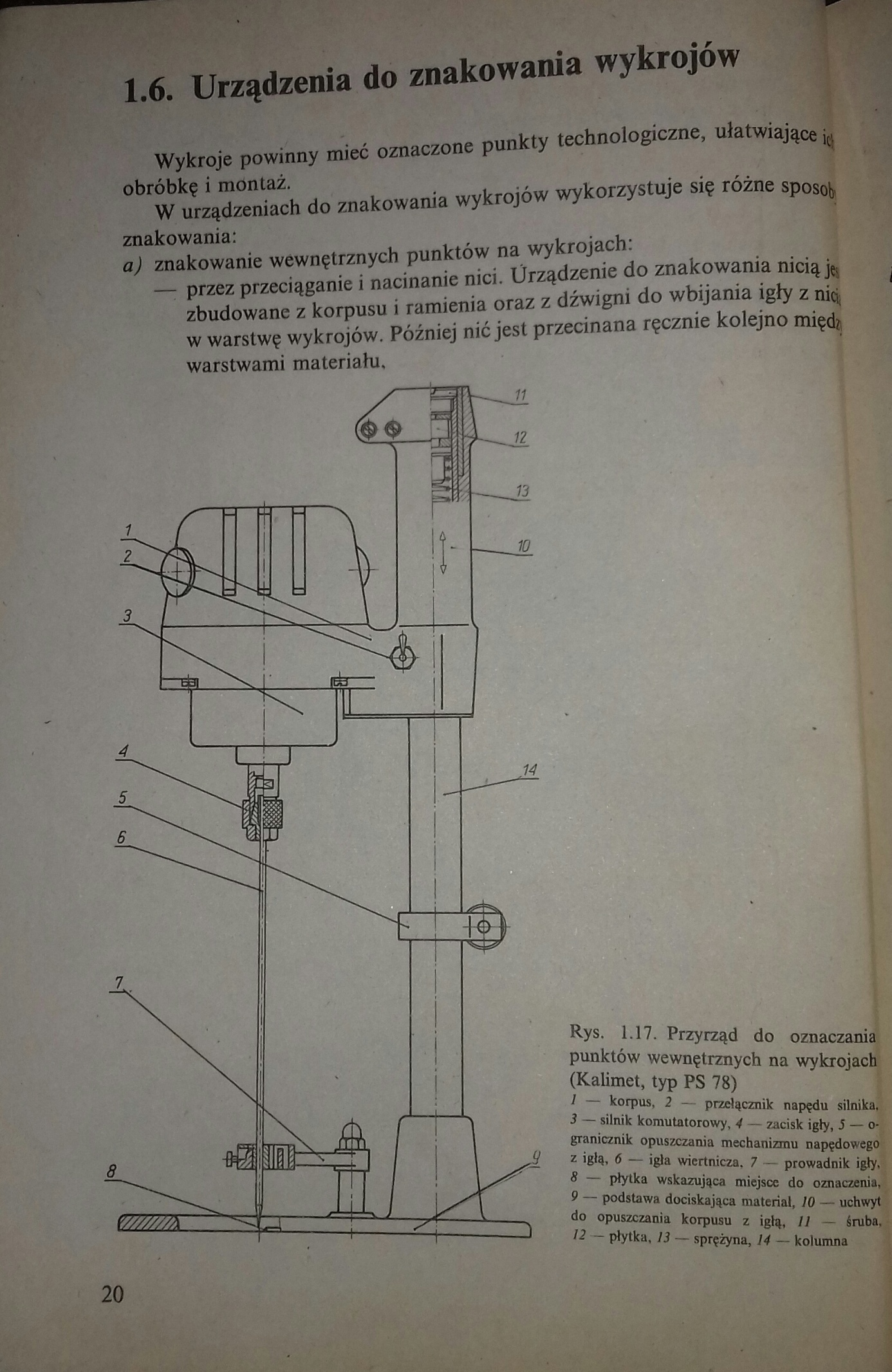 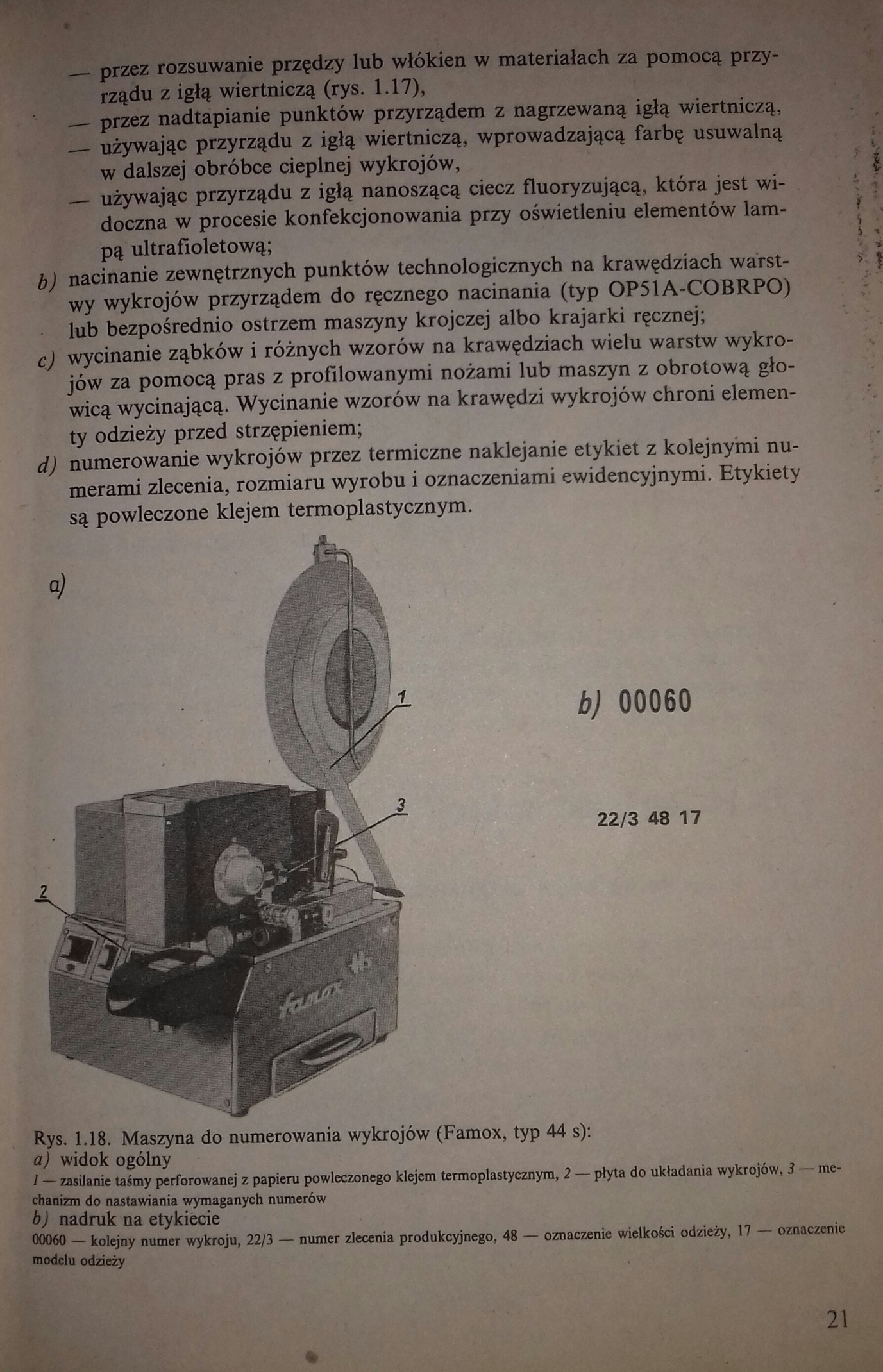 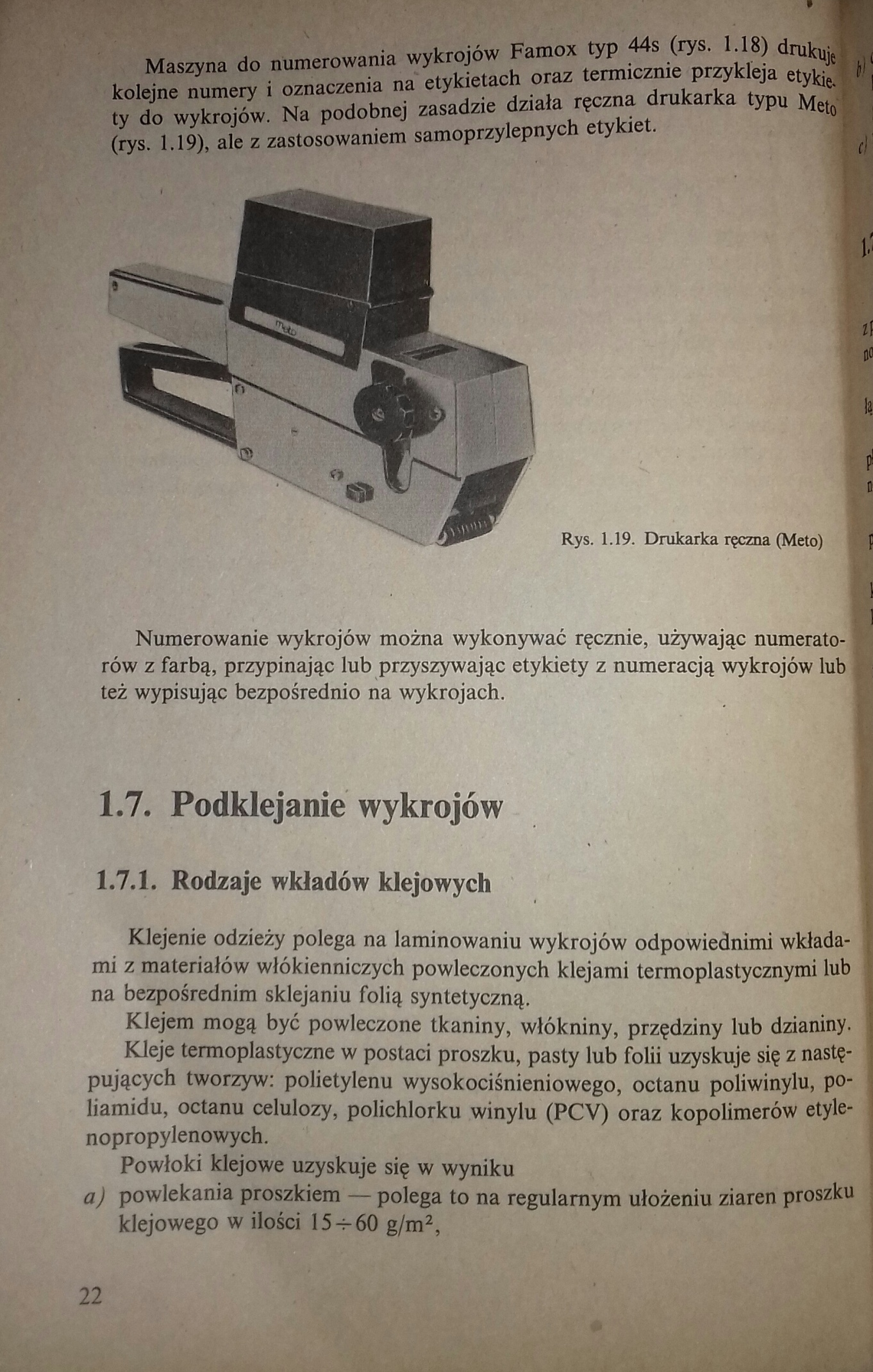 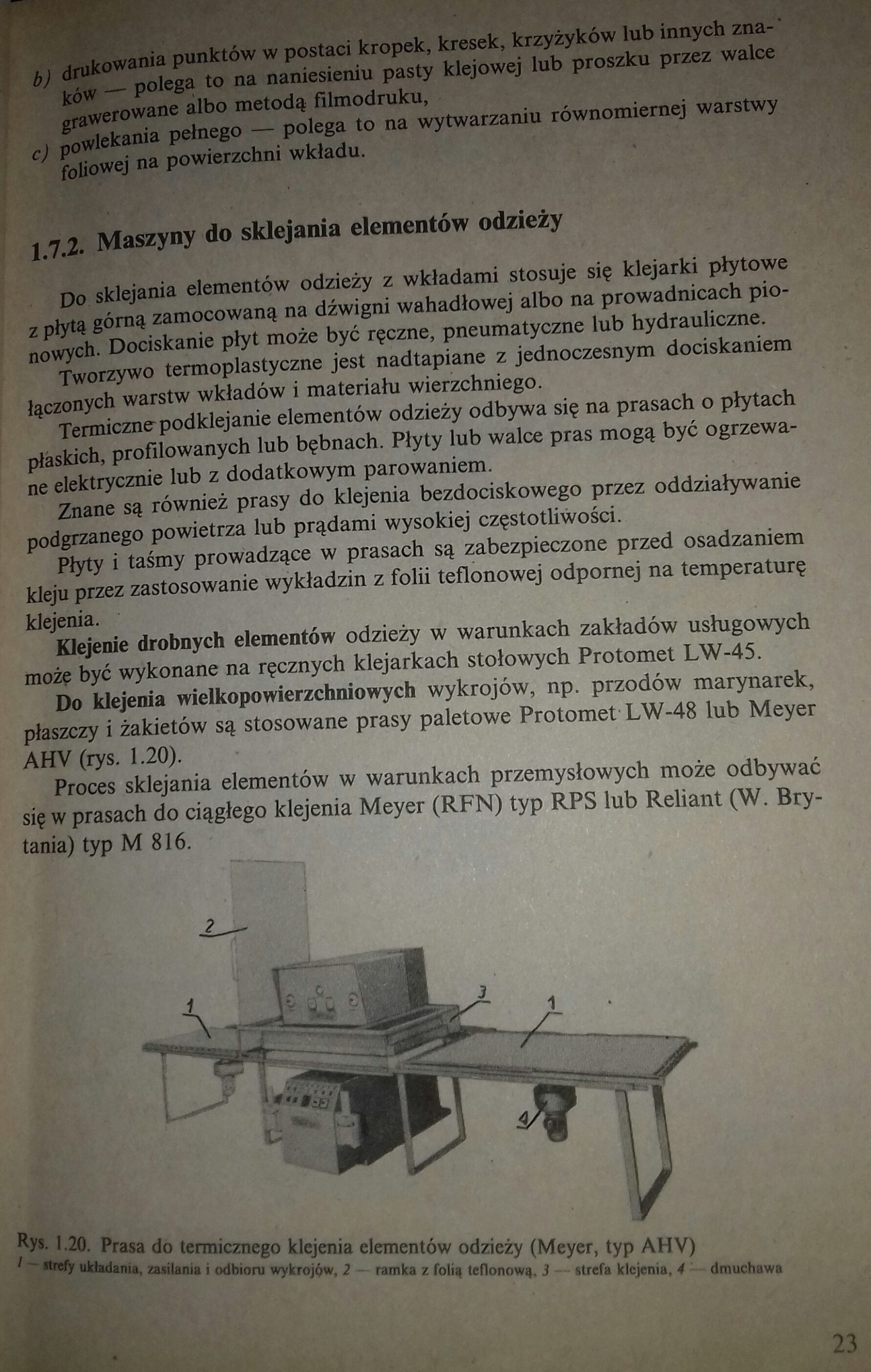 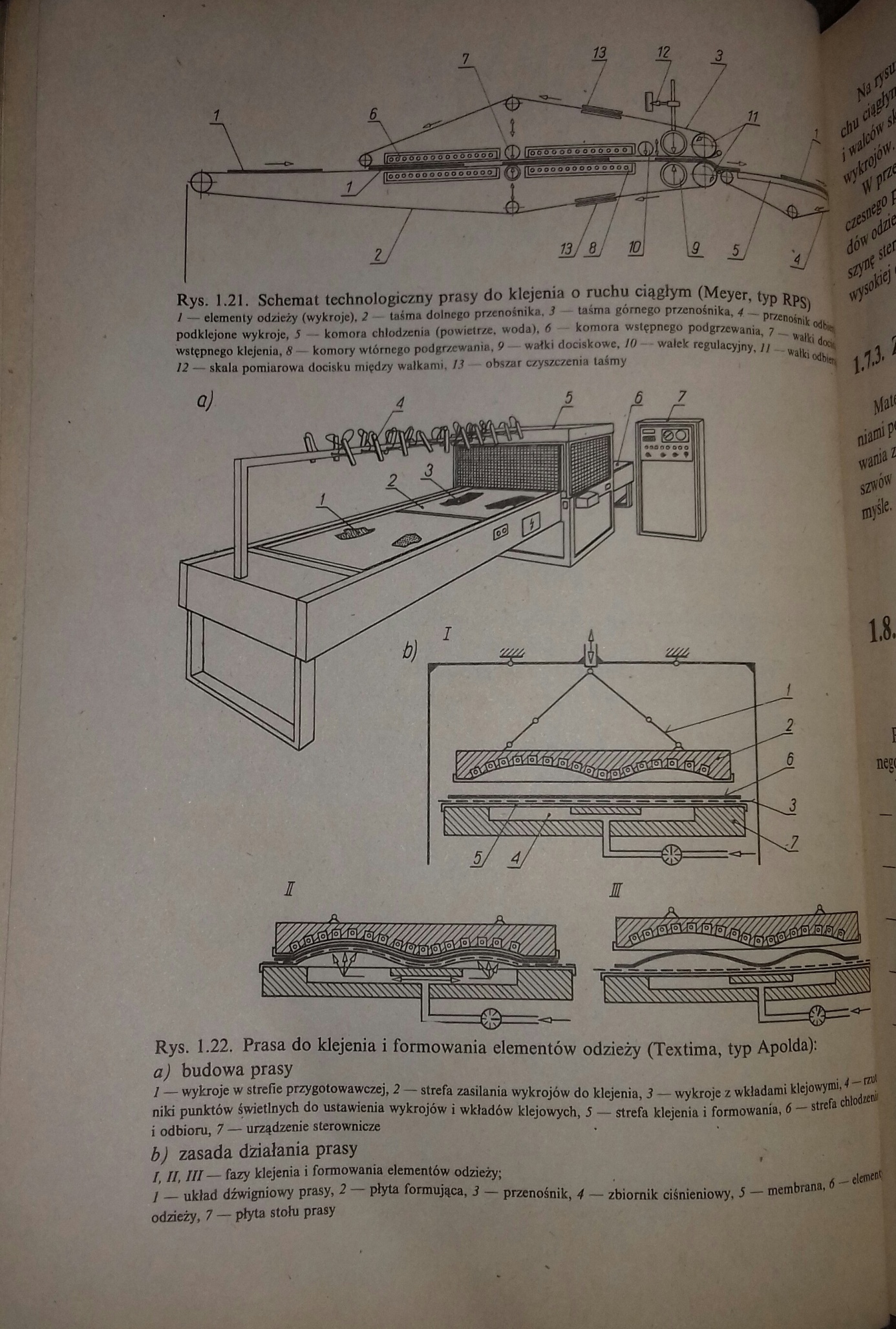 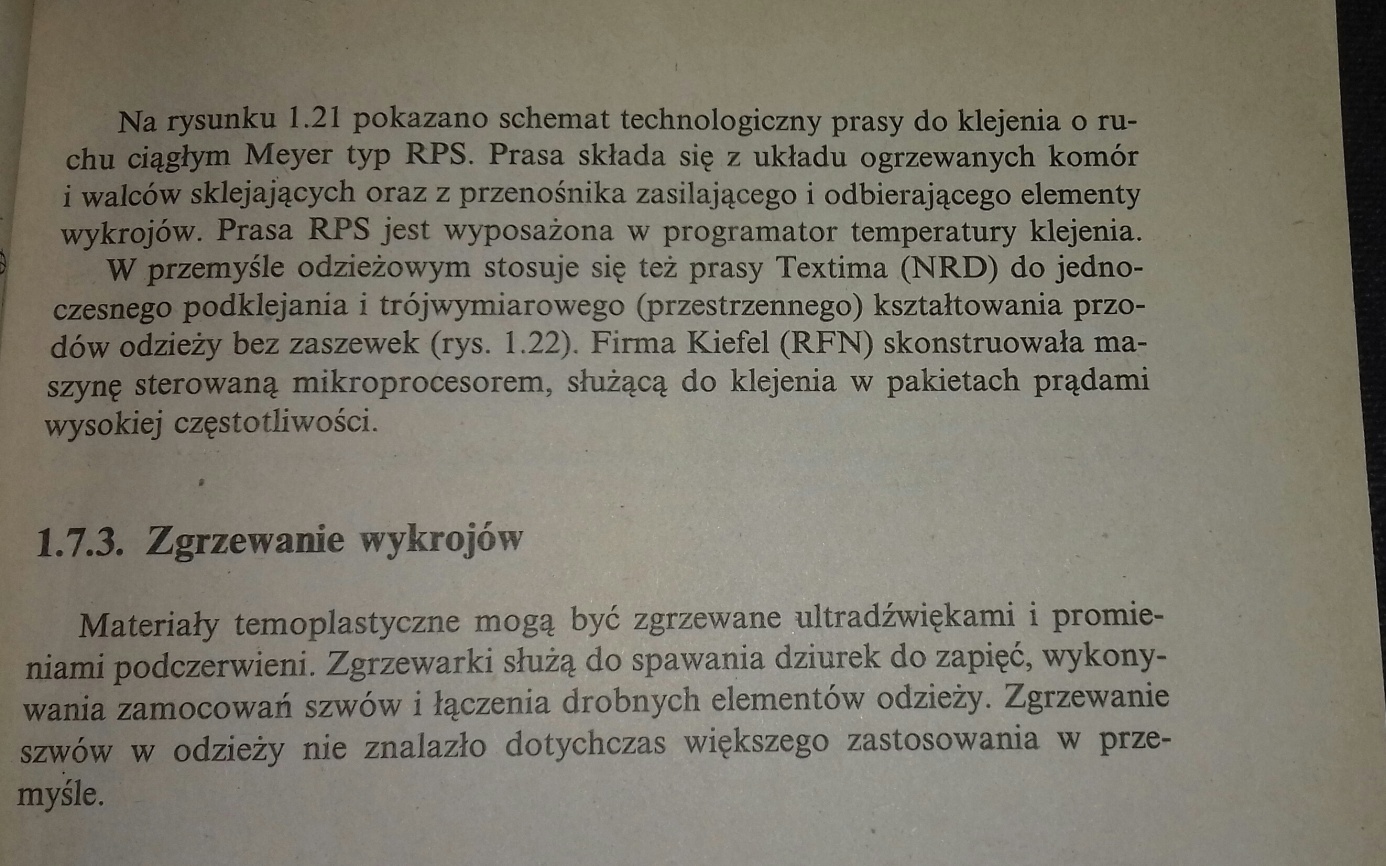 